Colegio Emilia Riquelme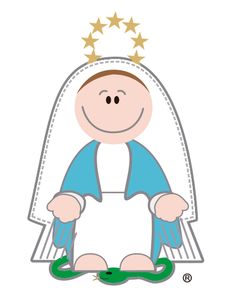 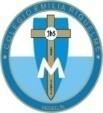 Tecnología e informáticaGrado: 8Gracias por su apoyo.Un saludo enorme y Dios los guarde.Nuestras clases en el horario normal los martes de 8:00 a 9:00 am. Y jueves de 1:00 a 2:00 Pm.(Los correos por si se presentan inquietudes). Correo: protecnologia11@gmail.com.Esta clase será virtual por zoom a las 8:00 am. Más adelante les comparto el enlace.Fecha 15 DE SEPTIEMBRE.Saludo: TARJETATema: Desempeños 4 periodo.Explica, con ejemplos, conceptos propios del conocimiento tecnológico tales como tecnología, procesos, productos, sistemas, servicios, artefactos, herramientas, materiales, técnica, fabricación y producción.Diseña, construyo y pruebo prototipos de artefactos y procesos como respuesta a una necesidad o problema, teniendo en cuenta las restricciones y especificaciones planteadas.Utiliza responsablemente productos tecnológicos, valorando su pertinencia, calidad y efectos potenciales sobre mi salud y el medio ambiente.Fecha 17 DE SEPTIEMBRE.Tema: tarjeta o afiche sobre democracia y la pazActividad transversal con catedra de la paz.En el programa Word o Paint elaborar una tarjeta o afiche sobre la paz y la democracia.Debe contener: Color, imágenes, estilos de la imagen, bordes, formas, 3d.